О внесении изменений в постановление
администрации Порецкого муниципального
округа Чувашской Республики от 21.04.2023 № 256 Администрация Порецкого муниципального округа  п о с т а н о в л я е т: 1. Внести в постановление администрации Порецкого муниципального округа Чувашской Республики от 21.04.2023 № 256 «Об утверждении Правил выплаты компенсации за использование должностными лицами администрации Порецкого муниципального округа личного транспорта (легковые автомобили и мотоциклы) в служебных целях и возмещения расходов, связанных с его использованием» (далее – постановление) следующие изменения:1.1. Пункт 3 постановления изложить в следующей редакции:«3.Настоящее постановление вступает в силу со дня его официального опубликования в издании «Вестник Поречья», распространяется на правоотношения, возникшие с 1 января 2023 года, и подлежит размещению на официальном сайте Порецкого муниципального округа в информационно-телекоммуникационной сети «Интернет».2. Настоящее постановление вступает в силу со дня его официального опубликования в издании «Вестник Поречья» и подлежит размещению на официальном сайте Порецкого муниципального округа в информационно-телекоммуникационной сети «Интернет».Глава Порецкого муниципального округа                                                   Е.В. Лебедев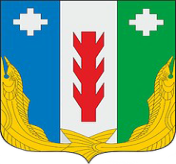 Администрация Порецкого муниципального округа Чувашской РеспубликиПОСТАНОВЛЕНИЕ17.05.2023 № 290с. Порецкое       Чăваш РеспубликинПăрачкав муниципалитет округӗн администрацийĕЙЫШĂНУ17.05.2023 № 290Пăрачкав сали